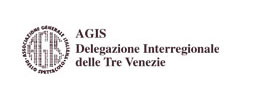 Soddisfazione dell’Agis Tre Venezie al termine del convegno «Le giornate dello Spettacolo nel Veneto».«Una giornata di lavori con risultati eccezionali, al di sopra di ogni nostra aspettativa». Questo il commento del Presidente della Delegazione Interregionale Agis Tre Venezie, Franco Oss Noser, al termine della Sesta edizione del Convegno Annuale «Le giornate dello Spettacolo nel Veneto», svoltosi nella giornata di oggi, venerdì 28 settembre 2012, a Villa Contarini a Piazzola Sul Brenta (PD). Una giornata di incontro e dibattito tra operatori del settore dedicato allo spettacolo nel territorio del Veneto dal significativo titolo «Impresa, Cultura, Spettacolo».Molto importanti gli impegni che l’On. Marino Zorzato, Vicepresidente e Assessore alla Cultura della Regione del Veneto, ha fatto propri su richiesta dell’ Associazione Generale Italiana dello Spettacolo. In primis la costituzione di un tavolo permanente Regione Veneto-Agis Tre Venezie  di analisi e pattuizione sulle politiche regionali dello spettacolo. In tale contesto verrà analizzato e messo a punto l’inserimento  delle attività culturali dello Spettacolo nel programma dei Fondi Strutturali Europei 2014 – 2020.In previsione, inoltre, della Candidatura di Venezia Nordest 2019 a Capitale Europea della Cultura, La Regione del Veneto ha delegato all’Agis l’attività di gestione e sintesi di un tavolo di lavoro, che comprenderà tutte le realtà che operano nel mondo dello spettacolo di Veneto, Friuli Venezia Giulia e Provincie Autonome di Trento e Bolzano, per la realizzazione di un progetto unitario del Triveneto.Sempre nel corso della giornata, Agis Tre Venezie ha annunciato l’intenzione di avviare un’azione comune con la Confindustria del Veneto per l’elaborazione di progetti culturali in collaborazione tra il mondo dello spettacolo e quello delle attività produttive.Per informazioniDelegazione Agis Tre Venezie
Piazza Insurrezione, 10 - 35139 Padova
Tel. 049 8750851- 8753141 - Fax 049 8751440
agis3ve@agistriveneto.itUfficio Stampa 
Studio Pierrepi
Via delle Belle Parti, 17 - 35139 Padova
www.studiopierrepi.it